Приложение  № 1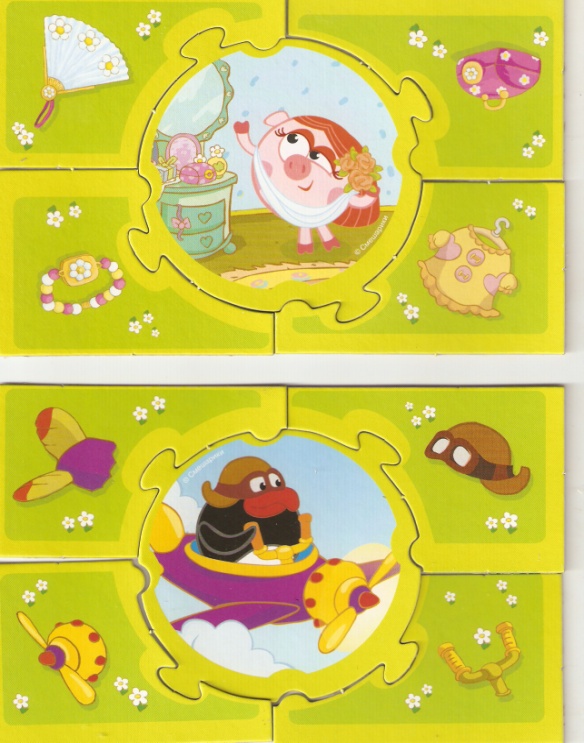 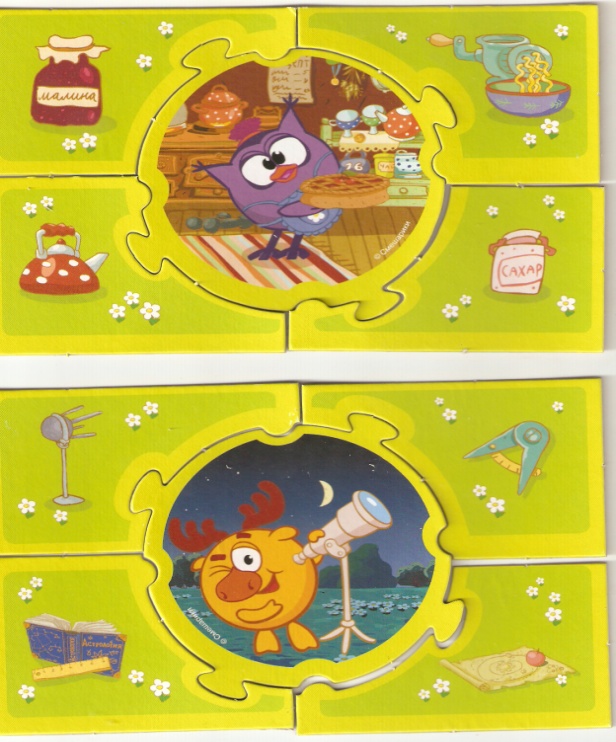 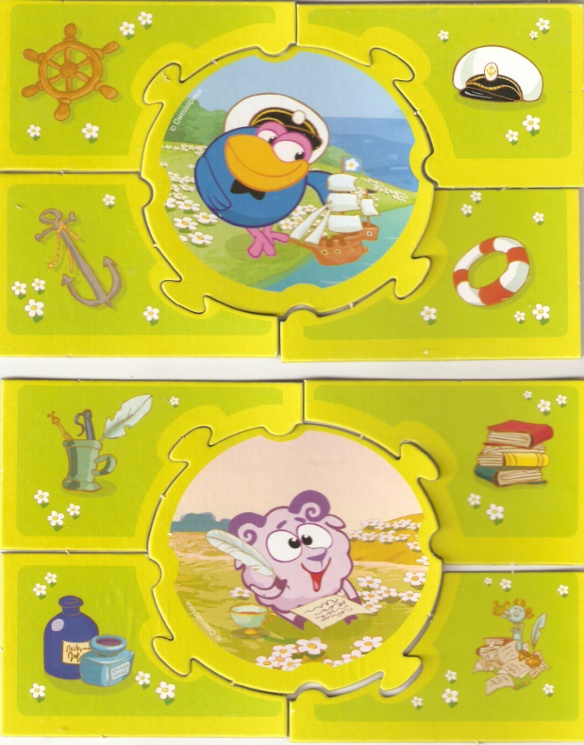 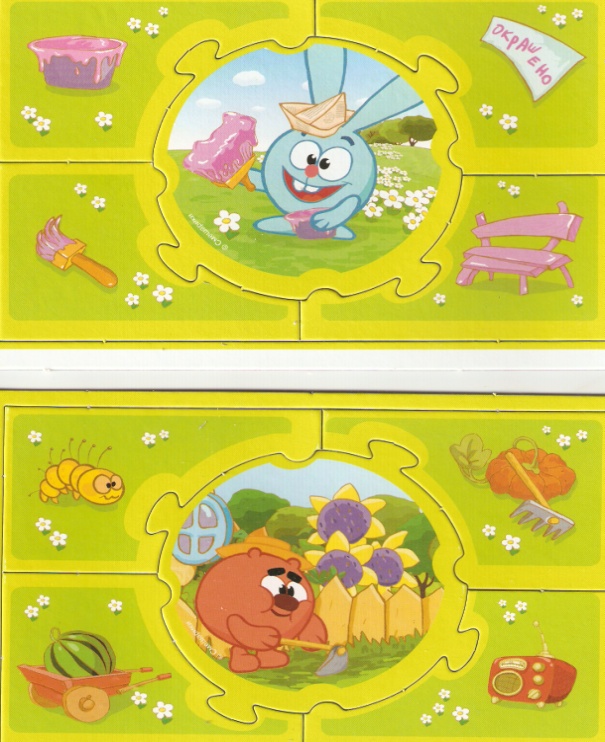 Приложение  № 2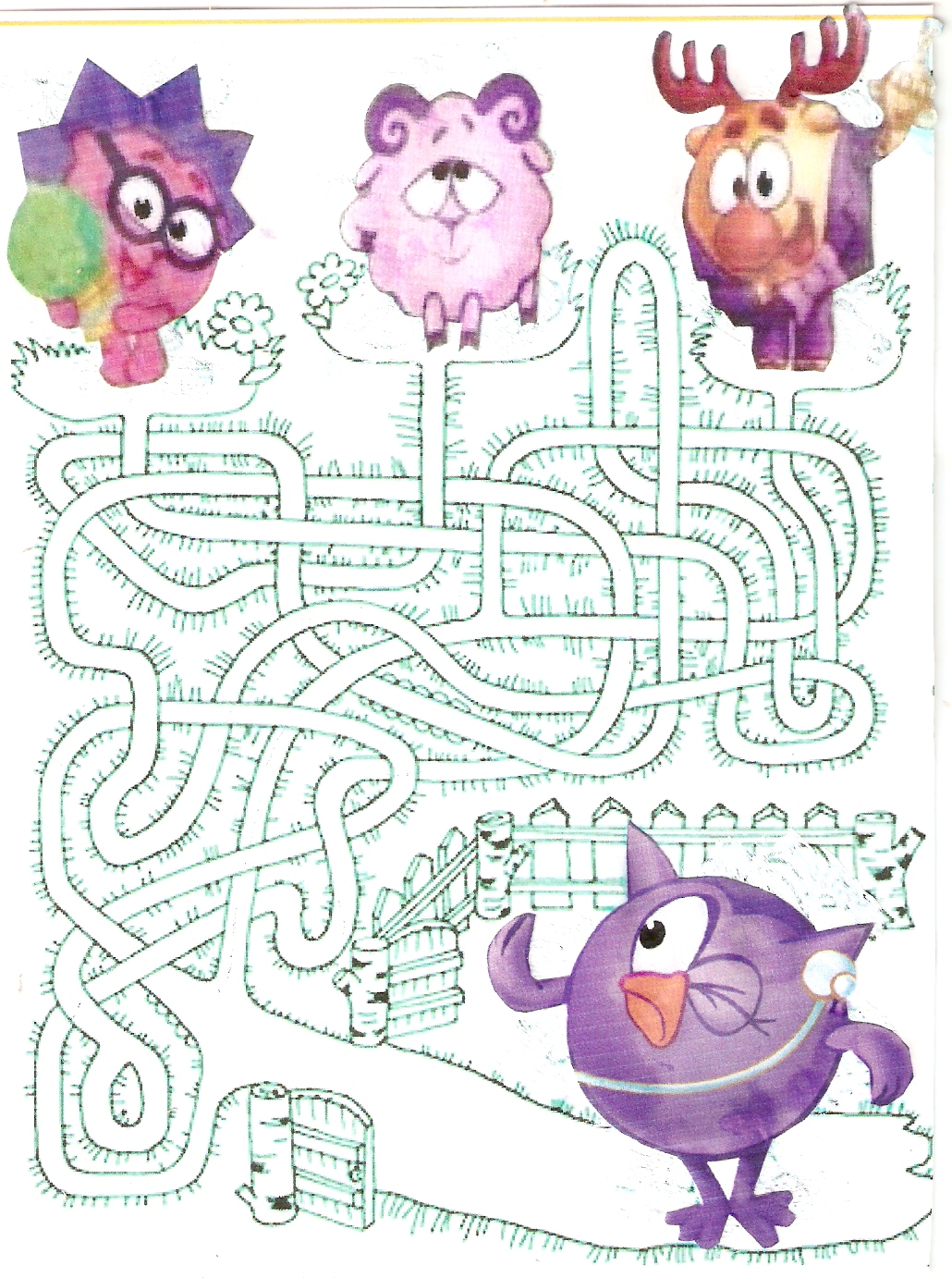 Приложение  № 3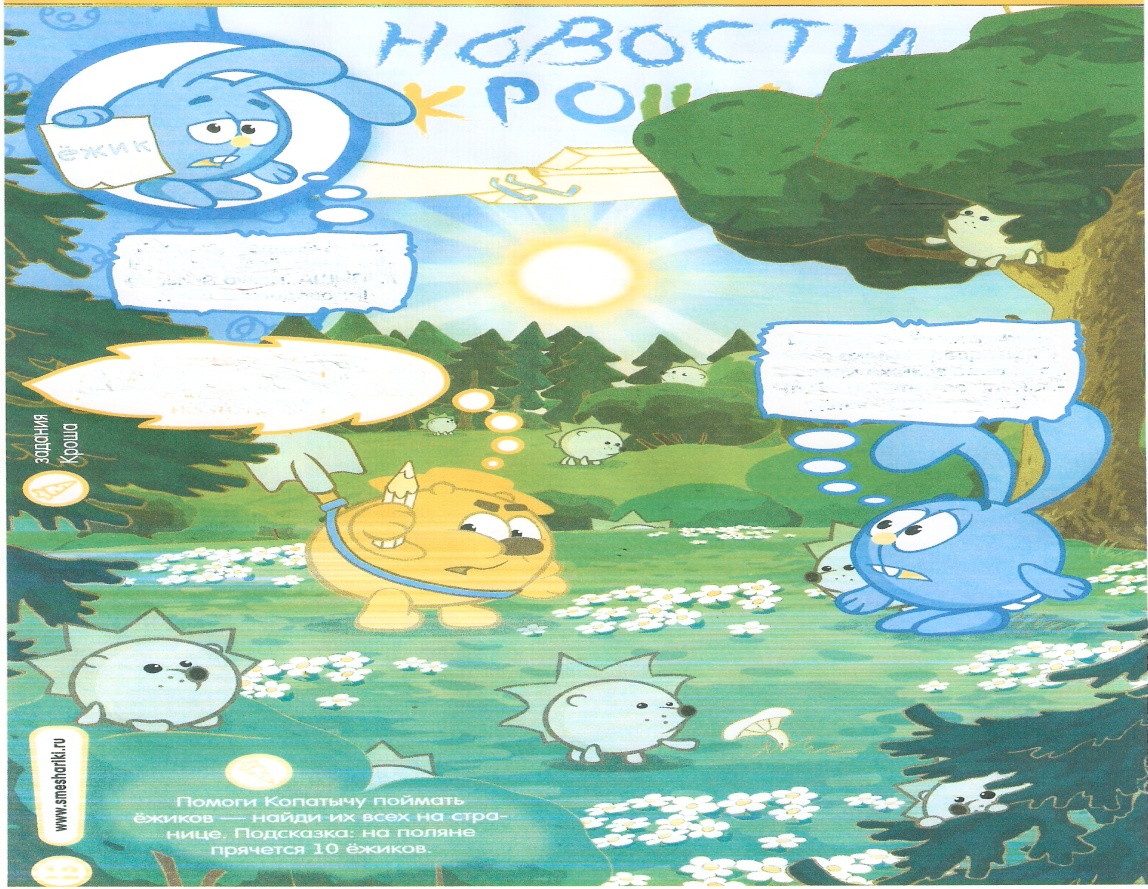 